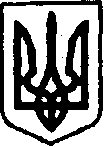 УКРАЇНАКЕГИЧІВСЬКА СЕЛИЩНА РАДАLIX ПОЗАЧЕРГОВА СЕСІЯ VIIІ СКЛИКАННЯ                                                                  РІШЕННЯ25 серпня 2023 року                     смт Кегичівка  		                 № 7683Про  надання згоди на взяття майна 
на баланс відділом освіти, молоді та спорту 
Кегичівської селищної ради
З метою ведення бухгалтерського обліку та відповідної звітності, враховуючи лист начальника віллу освіти, молоді та спорту Кегичівської селищної ради від 03 серпня 2023 року № 01-17/428, керуючись статтями 
4, 11, 25, 26, 42, 53, 59, 60 Закону України «Про місцеве самоврядування  
в Україні», Кегичівська селищна радаВИРІШИЛА:Надати згоду на взяття майна - будівлі, що знаходиться на території Комунального закладу «Андріївський ліцей» Кегичівської селищної ради загальною площею 120 м2, що розташована за адресою Харківська область, Красноградський район, село Андріївка, вулиця Шкільна, будинок 1а 
(далі - будівля) на баланс відділу освіти, молоді та спорту Кегичівської селищної ради (код ЄДРПОУ 43983610).Уповноважити начальника відділу освіти, молоді та спорту Кегичівської селищної ради Світлану ШМАТЧЕНКО здійснити оприбуткування та державну реєстрацію права власності на будівлю  відповідно до вимог чинного законодавства України.Контроль за виконанням рішення покласти на постійну комісію 
з питань бюджету, фінансів, соціально-економічного розвитку та комунальної власності Кегичівської селищної ради (голова комісії Вікторія ЛУЦЕНКО) 
та постійну комісію з питань житлово-комунального господарства, транспорту, зв’язку, паливно-енергетичних питань, розвитку підприємництва, громадського харчування та побуту Кегичівської селищної ради (голова комісії 
Олександр МАХОТКА).Кегичівський селищний голова        оригінал підписано        Антон  ДОЦЕНКО